上海市集成电路高技能人才培养基地芯片接口电路仿真测试培训招生简章培训对象
1、从事集成电路设计、制造等相关行业的人员；2、从事集成电路封装、测试等相关行业的人员；3、从事PCB设计、PCB制造、智能卡、设备材料及系统设计等相关行业的人员。二、培训目标1、掌握芯片接口电路的基本知识，能利用Hspice工具完成常见的电路仿真；2、掌握芯片接口电路模型的IBIS建模方法，能利用T2B、XtractIM工具完成芯片IBIS建模和封装参数提取工作；3、掌握芯片接口电路IBIS模型的测试验证和应用，掌握信号完整性基础知识。三、培训特色注重理论和实践的结合，着重实训技能,结合完备的基础理论培训，参照一线公司的验证流程来指导实训为特色；理论知识讲解详细，既有基本的规范解释、电路结构分析，也有业界目前最流行的建模方法、EDA工具介绍以及应用场景介绍；实践操作案例充分，与教材紧密结合，与公司的实际需求贴近，让参会人员能够在本次培训课上完之后胜任各种常见的接口电路建模工作。四、培训费用培训费2500元。包含教材费、场地费、线上平台、实训账号等。五、培训计划1、线下培训总课时：80个课时（线下课程为主，线上课程为辅），持续2-3个月（课时按实际课程进度进行调整）2、培训时间：每周末一天（国家法定假日另行安排）3、培训地点：上海硅知识产权交易中心（宜山路333号汇鑫国际大厦1号楼1706室）4、开班形式：小班授课，保证每人1台PC；全流程开通vnc登录账号，任何时间随时登录进行工具学习和实战操作，授课老师提供技术支持与答疑5、开班时间：招满即开六、培训师资本项目培训师资人员均是具有10年以上专精于 集成电路、封装和PCB仿真测试方面的资深专家，拥有 丰富的芯片及系统仿真  经验、项目管理与带队经验。Jason Hu具有十四年芯片接口电路建模与SI/PI/EMI系统仿真经验，精通芯片、封装和PCB等各个层级的建模。曾参与多款主流服务器、笔记本、数字家庭和手机系统的研发工作，负责过其中电脑CPU、通信芯片和手机芯片的高速接口建模及仿真工作，涉及到的高速接口包括：DDR2/3/4、LPDDR2/3/4、PCIe Gen2/3、USB2/3、MIPI和HDMI等。同时培训经验丰富，曾为国内外20多家知名公司提供过建模和仿真方面的技术支持和培训。七、课程大纲培训单元1  芯片接口电路模型及SPICE介绍（一）培训主要内容1.1  理论教学内容1.1.1 芯片接口电路模型种类1.1.2 SPICE描述语言发展简介1.1.3 SPICE语言的基本词法介绍1.1.4 SPICE电路的基本单位介绍1.1.5 SPICE电路的器件定义介绍1.1.6 SPICE电路的激励源介绍1.1.7 SPICE电路的器件模型介绍 1.1.8 SPICE电路的分析类型语句介绍1.1.9 SPICE电路的控制语句和Option语句介绍1.1.10 SPICE电路的输出格式描述语句介绍1.1.11 SPICE电路的特性分析语句介绍1.1.12 SPICE电路的特性控制语句介绍1.1.13 总结与进阶1.2  技能实训内容1.2.1 无源器件模型的SPICE编程1.2.2 S参数模型的调用SPICE编程1.2.3 理想传输线使用的SPICE编程1.2.4 子电路SPICE编程1.2.5 IBIS模型调用spice编程培训单元2  芯片接口电路模型IBIS的建模（一）培训主要内容2.1  理论教学内容2.1.1 IBIS模型简介2.1.2 芯片接口电路建模流程与方法2.1.3 IBIS模型类型介绍2.1.4 I/O电路结构2.1.5 常见I/O逻辑电路2.1.6 高速并行接口2.1.7 高速串行接口2.1.8 IBIS波形曲线2.1.9 IBIS文件通用属性2.1.10 芯片封装结构的种类2.1.11 芯片封装寄生参数RLC2.1.12 IBIS文件的头文件与结束2.1.13 IBIS文件的Pin 引脚RLC2.1.14 IBIS文件的Diff Pin与驱动能力选择2.1.15 IBIS文件通用规则介绍2.1.16 T2B IBIS建模演示2.2  技能实训内容2.2.1 单端Input电路的IBIS模型提取2.2.2 单端Output电路的IBIS模型提取2.2.3 单端I/O电路的IBIS模型提取2.2.4 芯片封装模型的参数提取2.2.5 伪差分I/O电路的IBIS模型提取2.2.6 真差分LVDS输出电路的IBIS模型提取培训单元3  芯片接口电路IBIS的测试验证与信号完整性基础（一）培训主要内容3.1  理论教学内容3.1.1 芯片接口电路仿真测试的流程与方法3.1.2 通信系统知识介绍3.1.3 信号的种类介绍3.1.4 信号运算介绍3.1.5 信号质量标准介绍3.1.6 信号完整性概念3.1.7 On-die电源网络介绍3.1.8 电源系统建模介绍3.1.9 电源系统分析3.1.10 Cadence SI/PI仿真工具简介3.2  技能实训内容3.2.1 对单端Input电路进行IBIS和Spice验证分析3.2.2 对单端Output电路进行IBIS和Spice验证分析3.2.3 对单端I/O电路进行IBIS和Spice验证分析3.2.4 对伪差分I/O电路进行IBIS和Spice验证分析3.2.5 对真差分LVDS输出电路进行IBIS和Spice验证分析八、联系方式联系人：Gina Hong/021-61154610-8801      张勇021-61154610-8850         邮箱：gina.hong@ssipex.com                yong.zhang@ssipex.com    微信：       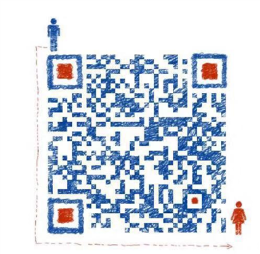 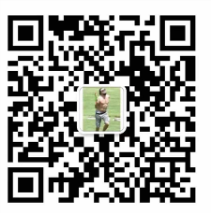 2019.11